                     ҡАРАР                                                                            ПОСТАНОВЛЕНИЕ«06»  февраль  2020 й.                     №03                «06» февраля   2020 г.    Об утверждении документации по планировке и межевания части территории в с.Бриш Ассинского сельсовета Белорецкого района Республики Башкортостан        Рассмотрев  проект планировки  и проект межевания части территории в с.Бриш Ассинского сельсовета Белорецкого района Республики Башкортостан, в соответствии  с ч.12.3 ст.45 Градостроительного кодекса РФ, администрация сельского поселения Ассинский сельсовет муниципального района Белорецкий район                                                 ПОСТАНОВЛЯЕТ: 1.Утвердить  документацию по планировке  и   межевания части территории в с.Бриш Ассинского сельсовета Белорецкого района Республики Башкортостан 2.Настоящее постановление вступает в силу со дня его подписания и подлежит опубликованию на официальном сайте администрации сельского поселения Ассинский сельсовет муниципального района Белорецкий район Республики Башкортостан.Глава сельского поселения                                              В.Г.Юсупов.БАШКОРТОСТАН РЕСПУБЛИКАhЫБЕЛОРЕТ РАЙОНЫмуниципаль районЫНЫңАСЫ АУЫЛ СОВЕТЫ АУЫЛ БИЛәМәһЕХАКИМәТЕ4535262 БР, Белорет районы, Асы ауылы,  Мөбәрәков  урамы, 25/1тел.: (34792) 7-85-13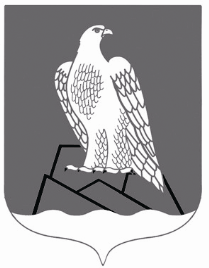 АДМИНИСТРАЦИЯ СЕЛЬСКОГО ПОСЕЛЕНИЯ АССИНСКИЙ СЕЛЬСОВЕТМУНИПАЛЬНОГО РАЙОНА БЕЛОРЕЦКИЙ РАЙОН РЕСПУБЛИКИ БАШКОРТОСТАН453562, РБ, Белорецкий район, с.Ассы, ул.Мубарякова, 25/1тел.: (34792) 7-85-13